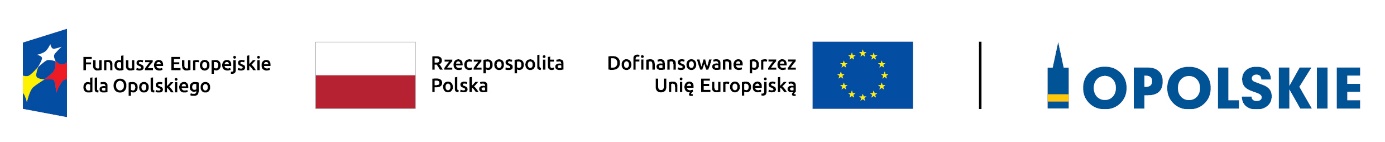 ZAŁĄCZNIK NR 9Wyciąg ze Szczegółowego Opisu Priorytetów Programu Fundusze Europejskie dla Opolskiego 2021-2027 (karta działania 6.7)Opole, listopad 2023 r.Działanie FEOP.06.07 Wsparcie rodziny i pieczy zastępczejCel szczegółowyEFS+.CP4.L - Wspieranie integracji społecznej osób zagrożonych ubóstwem lub wykluczeniem społecznym, w tym osób najbardziej potrzebujących i dzieciWysokość alokacji ogółem (EUR)18 823 529,00Wysokość alokacji UE (EUR)16 000 000,00Zakres interwencji159 - Działania na rzecz poprawy świadczenia usług w zakresie opieki rodzinnej 
i środowiskowej, 163 - Promowanie integracji społecznej osób zagrożonych ubóstwem lub wykluczeniem społecznym, w tym osób najbardziej potrzebujących i dzieciOpis działania
Planowane typy przedsięwzięć: 
1.	Wsparcie rodzin przeżywających problemy opiekuńczo – wychowawcze poprzez usługi w ramach działań profilaktycznych, takie jak:
a)	asystentura rodzinna,
b)	rodziny wspierające,
c)	konsultacje i poradnictwo specjalistyczne, w tym prawno-obywatelskie,
d)	terapia i mediacja,
e)	usługi dla rodzin z dziećmi, w tym usługi opiekuńcze i specjalistyczne, pomoc prawna, szczególnie w zakresie prawa rodzinnego,
f)	organizowanie dla rodzin spotkań, mających na celu wymianę doświadczeń oraz zapobieganie izolacji, zwanych grupami wsparcia lub grupami samopomocowymi.
2.	Wsparcie preadopcyjne (np. diagnostyczne, szkoleniowe, doradcze) i postadopcyjne (np. diagnostyczne, rehabilitacyjne, terapeutyczne psychologiczne).
3.	Wsparcie pieczy zastępczej, w tym wsparcie procesu deinstytucjonalizacji, poprzez m.in.: 
a)	tworzenie rodzinnych form pieczy zastępczej oraz placówek opiekuńczo – wychowawczych typu rodzinnego do 8,
b)	usługi aktywnej integracji, w szczególności o charakterze społecznym, których celem jest nabycie, przywrócenie lub wzmocnienie kompetencji społecznych, zaradności, samodzielności i aktywności społecznej skierowane do osób będących w pieczy zastępczej, 
c)	usługi aktywnej integracji o charakterze zawodowym skierowane do osób będących 
w pieczy zastępczej w wieku powyżej 15 roku życia, w tym podnoszenie kwalifikacji 
i kompetencji niezbędnych na rynku pracy
d)	indywidualne programy usamodzielniania realizowane w mieszkaniach o charakterze wspomaganym/ chronionym dla osób opuszczających pieczę zastępczą, 
e)	kształcenie kandydatów na osoby prowadzące rodziny zastępcze, kandydatów na osoby prowadzące rodzinne domy dziecka oraz doskonalenie dyrektorów placówek opiekuńczo - wychowawczych typu rodzinnego i osób sprawujących rodzinną pieczę zastępczą w ramach działań prowadzących do tworzenia rodzinnych form pieczy zastępczej oraz placówek opiekuńczo-wychowawczych typu rodzinnego
f)	działania edukacyjno-informacyjne w zakresie propagowania idei pieczy zastępczej oraz promowania idei rodzicielstwa zastępczego (jako element wsparcia)
4.	Poprawa dostępu do mieszkań o charakterze wspomaganym/chronionym dla osób opuszczających pieczę zastępczą. 
5.	Kompleksowe wsparcie osób usamodzielnianych i opuszczających pieczę zastępczą, 
w tym poprzez:
a)	wsparcie opiekunów/ asystentów usamodzielniania,
b)	budowanie kręgów wsparcia,
c)	mieszkania wspomagane
d)	metodę „usamodzielniania na próbę” (polegającą na wsparciu osoby 
w doświadczaniu samodzielnego życia poza pieczą zastępczą, z możliwością powrotu do pieczy, albo w sytuacji kryzysu albo żeby w bardziej dojrzały sposób budować plan na usamodzielnienie, może obejmować m.in. pobyt w mieszkaniu wspomaganym lub dofinansowanie najmu mieszkania, wsparcie związane z poszukiwaniem pracy, wsparcie opiekunów/asystentów usamodzielnienia).
6.	Usługi dla dzieci i młodzieży wymagających wsparcia, przebywających w rodzinach oraz w różnego rodzaju instytucjach całodobowych (z zastrzeżeniem braku finansowania dla samych placówek świadczących opiekę instytucjonalną) np. usługi realizowane w placówkach wsparcia dziennego. 
7.	Usługi interwencji kryzysowej oraz w zakresie przeciwdziałania przemocy, w tym przemocy w rodzinie obejmujące m.in.:
a)	tworzenie i rozwój ośrodków interwencji kryzysowej i punktów interwencji kryzysowej,
b)	zapewnienie dostępu do usług dla osób w sytuacjach kryzysowych (w tym m.in. poradnictwo psychologiczne, poradnictwo socjalne, konsultacje z terapeutą, psychoterapia, grupy wsparcia, konsultacje prawne, telefony zaufania, mieszkania interwencyjne).
8.	Wsparcie psychologiczno-pedagogiczne dla dzieci, młodzieży i rodziców zagrożonych wykluczeniem społecznym, w tym grupy wsparcia, wsparcie rówieśnicze. 
9.	Działania na rzecz zapewnienia osobom zagrożonym ubóstwem lub wykluczeniem społecznym poprawy kompetencji w zakresie spędzania czasu wolnego i rekreacji oraz uczestnictwa w kulturze jako instrument kierowany głównie do dzieci oraz ich rodzin 
i opiekunów w celu wzmacniania więzi, realizowany jedynie jako element projektu dot. włączenia społecznego:
a)	animacja kulturalna w środowisku lokalnym (np.: tematyczne pikniki integracyjne, warsztaty hobbistyczne),
b)	udział w formach proponowanych przez  instytucje i organizacje społeczeństwa obywatelskiego w środowisku lokalnym z zakresu aktywizacji społeczno-kulturalnej  tj. 
w świetlicach, domach kultury, bibliotekach, stowarzyszeniach oraz innych inicjatywach lokalnych,
c)	uczestnictwo w formach proponowanych przez instytucje kultury, rekreacji i innych form spędzania czasu wolnego w regionie, 
d)	alternatywne formy spędzania czasu wolnego (np.: zespoły pieśni, tańca, kluby sportowe, wolontariat).
10.	Podnoszenie kwalifikacji i kompetencji kadr na potrzeby świadczenia usług społecznych. 
11.	Budowanie potencjału organizacji społeczeństwa obywatelskiego działających na rzecz osób zagrożonych ubóstwem lub wykluczeniem społecznym. 
12.	Przeciwdziałanie ubóstwu energetycznemu poprzez wzmacnianie świadomości 
w zakresie konieczności oszczędnego korzystania z energii.  
Warunki realizacji projektów:
1.	Działania świadomościowe (kampanie informacyjne i działania upowszechniające) będą możliwe do finansowania jedynie jeśli będą stanowić część projektu i będą uzupełniać działania o charakterze wdrożeniowym w ramach tego projektu z zastrzeżeniem iż nie mogą przekroczyć 10 % kosztów kwalifikowalnych.
2.	Wsparcie dla rodziny i pieczy zastępczej odbywa się zgodnie z ustawą z dnia 9 czerwca 2011 r. o wspieraniu rodziny i systemie pieczy zastępczej. Świadczenia wypłacane na podstawie tej ustawy nie mogą być finansowane w ramach projektu, mogą zaś stanowić wkład własny do projektu.
3.	W ramach działania nie są tworzone nowe miejsca ani wspierane istniejące miejsca opieki w placówkach świadczących opiekę instytucjonalną.
4.	W razie konieczności umieszczenia w placówce opiekuńczo – wychowawczej typu rodzinnego rodzeństwa, za zgoda dyrektora tej placówki oraz po uzyskaniu zezwolenia wojewody, dopuszczalne jest umieszczenie w tym samym czasie większej liczby dzieci (maksymalnie 10).
5.	Wsparcie dla osób odbywających karę pozbawienia wolności nie będzie udzielane, 
z wyjątkiem osób objętych dozorem elektronicznym.
6.	Szczegóły interwencji wynikają z Regionalnego Planu Rozwoju Usług Społecznych 
i Deinstytucjonalizacji.
7.	Zgodność realizowanych przedsięwzięć z dokumentami pn. Strategia Rozwoju Usług Społecznych, polityka publiczna do roku 2030 (z perspektywą do 2035 r. oraz Krajowy Program Przeciwdziałania Ubóstwu i Wykluczeniu Społecznemu. Aktualizacja 2021-2027, polityka publiczna z perspektywą do roku 2030.
8.	Oprócz metod pracy indywidualnej z rodziną, możliwe będzie wykorzystywanie metod pracy środowiskowej adresowanych do całych społeczności.
9.	Liczba miejsc w mieszkaniu wspomaganym nie może być większa niż 7. Pokoje 
w mieszkaniu wspomaganym powinny być 1 osobowe.
10.	Mieszkania chronione, mieszkania wspomagane oraz mieszkania z usługami/ ze wsparciem nie mogą być zlokalizowane na nieruchomości, na której znajduje się placówka opieki instytucjonalnej.
11.	W przypadku nieruchomości, w której znajduje się do 7 lokali włącznie, mieszkania chronione, wspomagane lub inne mieszkania z usługami/ ze wsparciem mogą stanowić 100% lokali. W nieruchomości o większej liczbie lokali, maksymalna liczba mieszkań chronionych lub wspomaganych wynosi 7 i 25% nadwyżki powyżej 7.
12.	W przypadku mieszkań chronionych stosowany jest standard dotyczący tej formy pomocy wynikający z ustawy z dnia 12 marca 2004 r. o pomocy społecznej i aktów wykonawczych wydanych na podstawie tej ustawy. W przypadku mieszkań wspomaganych oraz innych mieszkań z usługami/ ze wsparciem stosowany jest standard określony w sekcji 4.3.5 Wytycznych dotyczących realizacji projektów z udziałem środków Europejskiego Funduszu Społecznego Plus w regionalnych programach na lata 2021-2027.
13.	W mieszkaniach chronionych, wspomaganych lub w mieszkaniach z usługami/ 
ze wsparciem zapewnia się:
a)	usługi wspierające pobyt osoby w mieszkaniu, w tym usługi opiekuńcze, usługi asystenckie;
b)	usługi wspierające aktywność osoby w mieszkaniu, w tym trening samodzielności, praca socjalna, poradnictwo specjalistyczne, integracja osoby ze społecznością lokalną.
14.	Usługi aktywnej integracji o charakterze zawodowym są realizowane przez podmioty wyspecjalizowane w tym zakresie.
15.	W przypadku aktywnej integracji o charakterze zawodowym wymagane jest wykorzystanie kontraktu socjalnego lub innego rodzaju programów przewidzianych 
w ustawie z dnia 12 marca 2004 r. o pomocy społecznej, w tym indywidualnych programów, programów aktywności lokalnej i projektów socjalnych albo umowy na wzór kontraktu socjalnego.
16.	Wsparcie o którym mowa w pkt 14 odbywa się w oparciu o ścieżkę reintegracji, stworzoną indywidualnie dla każdej osoby, rodziny, środowiska z uwzględnieniem diagnozy sytuacji problemowej, zasobów, potencjału, predyspozycji, potrzeb.
17.	Usługi aktywnej integracji o charakterze zawodowym dla osób, rodzin i środowisk nie stanowią pierwszego elementu wsparcia w ramach ścieżki reintegracji.
18.	W przypadku realizacji wsparcia z zakresu aktywizacji społeczno-zawodowej skierowanego do osób do 30 r.ż. realizacja wsparcia jest zgodna z zaleceniem Rady z 30 października 2020 r. w sprawie pomostu do zatrudnienia – wzmocnienia gwarancji dla młodzieży oraz zastępującym zalecenie Rady z dnia 22 kwietnia 2013 r. w sprawie ustanowienia gwarancji dla młodzieży i z polskim Planem realizacji Gwarancji dla młodzieży 
z 1 sierpnia 2022 r.
19.	Pozostałe warunki niezbędne do realizacji projektów niewskazane w SZOP 2021-2027 dla działania określone są w pozostałych dokumentach IZ FEO niezbędnych dla przeprowadzenia postępowania konkurencyjnego/niekonkurencyjnego, w tym 
w Regulaminie wyboru projektów/ umowie o dofinansowanie/ decyzji o dofinansowaniu. Maksymalny % poziom dofinansowania UE w projekcie85Maksymalny % poziom dofinansowania całkowitego wydatków kwalifikowalnych na poziomie projektu (środki UE + współfinansowanie ze środków krajowych przyznane beneficjentowi przez właściwą instytucję)95Pomoc publiczna – unijna podstawa prawnaBez pomocy, Rozporządzenie  Komisji (UE) nr 1407/2013 z dnia 18 grudnia 2013 r. w sprawie stosowania art. 107 i 108 Traktatu o funkcjonowaniu Unii Europejskiej do pomocy de minimis, Rozporządzenie Komisji (UE) nr 651/2014 z dnia 17 czerwca 2014 r. uznające niektóre rodzaje pomocy za zgodne z rynkiem wewnętrznym w zastosowaniu art. 107 i 108 TraktatuPomoc publiczna – krajowa podstawa prawnaBez pomocy, Rozporządzenie Ministra Funduszy i Polityki Regionalnej z dnia 20 grudnia 2022 r. w sprawie udzielania pomocy de minimis oraz pomocy publicznej w ramach programów finansowanych z Europejskiego Funduszu Społecznego Plus (EFS+) na lata 2021–2027 (Dz. U. z 2022 r. poz. 2782 z późn. zm.)Uproszczone metody rozliczaniado 25% stawka ryczałtowa na koszty pośrednie w oparciu o metodykę IZ (podstawa wyliczenia: koszty bezpośrednie) [art. 54(c) CPR]Forma wsparciaDotacjaDopuszczalny cross-financing (%)15Minimalny wkład własny beneficjenta5%Sposób wyboru projektówKonkurencyjny, NiekonkurencyjnyRealizacja instrumentów terytorialnychNie dotyczyTyp beneficjenta – ogólnyAdministracja publiczna, Organizacje społeczne i związki wyznaniowe, Służby publiczneTyp beneficjenta – szczegółowyCentra aktywności lokalnej, Instytucje integracji i pomocy społecznej, Jednostki Samorządu Terytorialnego, Kościoły i związki wyznaniowe, Niepubliczne podmioty integracji i pomocy społecznej, Organizacje pozarządowe, Podmioty ekonomii społecznejGrupa docelowadzieci i młodzież przebywające w pieczy zastępczej lub ją opuszczające, kadra realizująca działania w obszarze usług społecznych, ofiary przemocy, w tym przemocy w rodzinie i ich otoczenie, organizacje społeczeństwa obywatelskiego, osoby doświadczające przemocy, 
w tym przemocy w rodzinie i ich otoczenie, osoby pełniące funkcję/kandydaci do pełnienia funkcji rodziny zastępczej, rodzinnego domu dziecka lub prowadzących placówki opiekuńczo-wychowawcze typu rodzinnego oraz członkowie ich rodzin, osoby potrzebujące interwencji kryzysowej, osoby zagrożone ubóstwem i wykluczeniem społecznym, otoczenie osób zagrożonych ubóstwem lub wykluczeniem społecznym, rodziny z dziećmi doświadczające trudności opiekuńczo-wychowawczychSłowa kluczowedeinstytucjonalizacja, mieszkania_chronione, mieszkania_wspierane, mieszkania_wspomagane, opieka_nad_dziećmi, piecza_zastępcza, szkolenie_opiekunówKryteria wyboru projektówhttps://rpo.opolskie.pl/?page_id=47909Wskaźniki produktuWLWK-EECO01 - Całkowita liczba osób objętych wsparciemWLWK-PL0CO02 - Liczba obiektów dostosowanych do potrzeb osób 
z niepełnosprawnościamiWLWK-EECO19 - Liczba objętych wsparciem mikro-, małych i średnich przedsiębiorstw 
(w tym spółdzielni i przedsiębiorstw społecznych)WLWK-EECO18 - Liczba objętych wsparciem podmiotów administracji publicznej lub służb publicznych na szczeblu krajowym, regionalnym lub lokalnymWLWK-PLKLCO03 - Liczba opiekunów faktycznych/nieformalnych objętych wsparciem 
w programieWLWK-EECO04 - Liczba osób biernych zawodowo objętych wsparciem w programieWLWK-EECO15 - Liczba osób należących do mniejszości, w tym społeczności marginalizowanych takich jak Romowie, objętych wsparciem w programieWLWK-EECO14 - Liczba osób obcego pochodzenia objętych wsparciem w programieWLWK-PLKLCO02 - Liczba osób objętych usługami świadczonymi w społeczności lokalnej 
w programieWLWK-PLKLCO01 - Liczba osób objętych usługami w zakresie wspierania rodziny i pieczy zastępczejWLWK-EECO16 - Liczba osób w kryzysie bezdomności lub dotkniętych wykluczeniem 
z dostępu do mieszkań, objętych wsparciem w programieWLWK-EECO13 - Liczba osób z krajów trzecich objętych wsparciem w programieWLWK-EECO12 - Liczba osób z niepełnosprawnościami objętych wsparciem w programieWLWK-PL0CO01 - Liczba projektów, w których sfinansowano koszty racjonalnych usprawnień dla osób z niepełnosprawnościamiWskaźniki rezultatuWLWK-PLKLCR01 - Liczba dzieci i młodzieży, które opuściły opiekę instytucjonalną dzięki wsparciu w programieWLWK-PLKLCR05 - Liczba osób, które opuściły opiekę instytucjonalną dzięki wsparciu 
w programieWLWK-PLHILCR01 - Liczba osób, których sytuacja społeczna uległa poprawie po opuszczeniu programuWLWK-PLKLCR04 - Liczba osób świadczących usługi w społeczności lokalnej dzięki wsparciu 
w programieWLWK-PLKLCR03 - Liczba podmiotów, które rozszerzyły ofertę wsparcia lub podniosły jakość oferowanych usługWLWK-PLKLCR02 - Liczba utworzonych miejsc świadczenia usług w społeczności lokalnejWLWK-PLKLCR06 - Liczba utworzonych w programie miejsc świadczenia usług wspierania rodziny i pieczy zastępczej istniejących po zakończeniu projektu